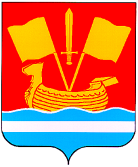 АДМИНИСТРАЦИЯ КИРОВСКОГО МУНИЦИПАЛЬНОГО РАЙОНА ЛЕНИНГРАДСКОЙ ОБЛАСТИП О С Т А Н О В Л Е Н И Еот 22  апреля 2021 года № 691О внесении изменений в постановление администрации Кировского муниципального района Ленинградской области от 21 ноября 2013 года № 5883 «Об утверждении  муниципальной программы «Ремонт и содержание автомобильных дорог Кировского муниципального района Ленинградской области»В соответствии с п.п. 4.1.2 постановления администрации Кировского муниципального района Ленинградской области от 24 февраля 2014 года № 584 «Об утверждении Порядка разработки, реализации и оценки эффективности муниципальных программ Кировского муниципального района Ленинградской области» внести в постановление администрации Кировского муниципального района Ленинградской области от 21 ноября 2013 года № 5883 «Об утверждении муниципальной программы «Ремонт и содержание автомобильных дорог Кировского муниципального района Ленинградской области» (далее - Постановление) следующие изменения:1. По тексту Постановления слова «Муниципальная программа «Ремонт и содержание автомобильных дорог Кировского муниципального района  Ленинградской области» заменить словами «Муниципальная программа «Осуществление дорожной деятельности в отношении автомобильных дорог местного значения Кировского муниципального района Ленинградской области и пассажирских перевозок по муниципальным маршрутам Кировского муниципального района Ленинградской области» (далее - Программа).	2. Паспорт Программы изложить в редакции согласно приложению 1 к настоящему постановлению.	3. Раздел 3 «Ресурсное обеспечение программы» Программы изложить в редакции согласно приложению 2 к настоящему постановлению.	4. Приложение 1 «Перечень мероприятий муниципальной программы «Ремонт и содержание автомобильных дорог Кировского муниципального района Ленинградской области» к  Программе изложить в  редакции согласно приложению 3 к настоящему постановлению.	5. Приложение 2 «Планируемые результаты муниципальной программы «Ремонт и содержание автомобильных дорог Кировского муниципального района Ленинградской области» к Программе изложить в  редакции согласно приложению 4 к настоящему постановлению.	6. Раздел Программы «Обоснование финансовых ресурсов, необходимых для реализации мероприятий муниципальной программы «Ремонт  и содержание автомобильных дорог Кировского муниципального района Ленинградской области» изложить в редакции согласно приложению 5 к настоящему постановлению.	7. Постановление вступает в силу после официального опубликования.Заместитель главы администрациипо земельным и имущественным вопросам                                  Ю.Ю. Фауст Приложение 1к постановлению администрации                                   Кировского муниципального района                                                                                 Ленинградской области                                                                                                                                                   от 22 апреля 2021г. № 691                                                                                                                    МУНИЦИПАЛЬНАЯ ПРОГРАММА «Осуществление дорожной деятельности в отношении автомобильных дорог местного значения Кировского муниципального района Ленинградской области и пассажирских перевозок по муниципальным маршрутам Кировского муниципального района Ленинградской области»Паспорт муниципальной программы «Осуществление дорожной деятельности в отношении автомобильных дорог местного значения Кировского муниципального района Ленинградской области и пассажирских перевозок по муниципальным маршрутам Кировского муниципального района Ленинградской области»Приложение 2                                                                                    к постановлению  администрацииКировского муниципального района Ленинградской  области                                                                                        от 22 апреля 2021г. № 6913.  Ресурсное  обеспечение   программыОбщая  сумма  расходов  на  реализацию  мероприятий муниципальной программы    составляет 328283,61909 тыс. руб.  в  т.ч.  по  годам:Первый этап с 2014 по 2018 год – 41 521,81645 тыс. руб.;2019 год -  9168,726 тыс. руб.;2020 год – 11 490, 64224 тыс. руб.; 2021  год – 111247,42274 тыс. руб.;2022 год – 77427,50583 тыс. руб.;2023 год – 77427,50583 тыс. руб.Приложение  3к   постановлению  администрации                                                                         Кировского муниципального района                                                                     Ленинградской   области                                                                                                                                                 		от 22 апреля 2021г. № 691                                                                                                                                                                                                                                 Приложение 1к программе «Осуществление дорожной деятельности в отношении автомобильных дорог местного значения Кировского муниципального района Ленинградской области и пассажирских перевозок по муниципальным маршрутам Кировского муниципального района Ленинградской области»Перечень мероприятий муниципальной программы «Осуществление дорожной деятельности в отношении автомобильных дорог местного значения Кировского муниципального района Ленинградской области и пассажирских перевозок по муниципальным маршрутам Кировского муниципального района Ленинградской области»Приложение  4к   постановлению  администрации                              Кировского муниципального района                                                                    Ленинградской   области                                                                                                                                                   от 22 апреля 2021г. № 691                                                                                                                    Приложение 2к программе «Осуществление дорожной деятельности в отношении автомобильных дорог местного значения Кировского муниципального района Ленинградской области и пассажирских перевозок по муниципальным маршрутам Кировского муниципального района Ленинградской области»Планируемые результаты реализации муниципальной программы «Осуществление дорожной деятельности в отношении автомобильных дорог местного значения Кировского муниципального района Ленинградской области и пассажирских перевозок по муниципальным маршрутам Кировского муниципального района Ленинградской области»Приложение 5к   постановлению  администрации	                                      Кировского муниципального района                                                                        Ленинградской   области                                                                                                                                                  от 22 апреля 2021г. № 691                                                                                                                                                                                                                       Обоснования финансовых ресурсов, необходимыхдля реализации мероприятий  муниципальной программы «Осуществление дорожной деятельности в отношении автомобильных дорог местного значения Кировского муниципального района Ленинградской области и пассажирских перевозок по муниципальным маршрутам Кировского муниципального района Ленинградской области»Наименование муниципальной 
программы                 «Осуществление дорожной деятельности в отношении автомобильных дорог местного значения Кировского муниципального района Ленинградской области и пассажирских перевозок по муниципальным маршрутам Кировского муниципального района Ленинградской области»«Осуществление дорожной деятельности в отношении автомобильных дорог местного значения Кировского муниципального района Ленинградской области и пассажирских перевозок по муниципальным маршрутам Кировского муниципального района Ленинградской области»«Осуществление дорожной деятельности в отношении автомобильных дорог местного значения Кировского муниципального района Ленинградской области и пассажирских перевозок по муниципальным маршрутам Кировского муниципального района Ленинградской области»«Осуществление дорожной деятельности в отношении автомобильных дорог местного значения Кировского муниципального района Ленинградской области и пассажирских перевозок по муниципальным маршрутам Кировского муниципального района Ленинградской области»«Осуществление дорожной деятельности в отношении автомобильных дорог местного значения Кировского муниципального района Ленинградской области и пассажирских перевозок по муниципальным маршрутам Кировского муниципального района Ленинградской области»«Осуществление дорожной деятельности в отношении автомобильных дорог местного значения Кировского муниципального района Ленинградской области и пассажирских перевозок по муниципальным маршрутам Кировского муниципального района Ленинградской области»«Осуществление дорожной деятельности в отношении автомобильных дорог местного значения Кировского муниципального района Ленинградской области и пассажирских перевозок по муниципальным маршрутам Кировского муниципального района Ленинградской области»«Осуществление дорожной деятельности в отношении автомобильных дорог местного значения Кировского муниципального района Ленинградской области и пассажирских перевозок по муниципальным маршрутам Кировского муниципального района Ленинградской области»Цели муниципальной         
программы                  Создание качественной дорожной сети в результате ремонта и повышения транспортно-эксплуатационного состояния существующих автомобильных дорог, эффективно содействующей развитию экономики, решению социальных проблем, повышению жизненного и культурного уровня жителей Кировского муниципального района, обеспечение транспортного обслуживания населения Кировского муниципального района Ленинградской области. Создание качественной дорожной сети в результате ремонта и повышения транспортно-эксплуатационного состояния существующих автомобильных дорог, эффективно содействующей развитию экономики, решению социальных проблем, повышению жизненного и культурного уровня жителей Кировского муниципального района, обеспечение транспортного обслуживания населения Кировского муниципального района Ленинградской области. Создание качественной дорожной сети в результате ремонта и повышения транспортно-эксплуатационного состояния существующих автомобильных дорог, эффективно содействующей развитию экономики, решению социальных проблем, повышению жизненного и культурного уровня жителей Кировского муниципального района, обеспечение транспортного обслуживания населения Кировского муниципального района Ленинградской области. Создание качественной дорожной сети в результате ремонта и повышения транспортно-эксплуатационного состояния существующих автомобильных дорог, эффективно содействующей развитию экономики, решению социальных проблем, повышению жизненного и культурного уровня жителей Кировского муниципального района, обеспечение транспортного обслуживания населения Кировского муниципального района Ленинградской области. Создание качественной дорожной сети в результате ремонта и повышения транспортно-эксплуатационного состояния существующих автомобильных дорог, эффективно содействующей развитию экономики, решению социальных проблем, повышению жизненного и культурного уровня жителей Кировского муниципального района, обеспечение транспортного обслуживания населения Кировского муниципального района Ленинградской области. Создание качественной дорожной сети в результате ремонта и повышения транспортно-эксплуатационного состояния существующих автомобильных дорог, эффективно содействующей развитию экономики, решению социальных проблем, повышению жизненного и культурного уровня жителей Кировского муниципального района, обеспечение транспортного обслуживания населения Кировского муниципального района Ленинградской области. Создание качественной дорожной сети в результате ремонта и повышения транспортно-эксплуатационного состояния существующих автомобильных дорог, эффективно содействующей развитию экономики, решению социальных проблем, повышению жизненного и культурного уровня жителей Кировского муниципального района, обеспечение транспортного обслуживания населения Кировского муниципального района Ленинградской области. Создание качественной дорожной сети в результате ремонта и повышения транспортно-эксплуатационного состояния существующих автомобильных дорог, эффективно содействующей развитию экономики, решению социальных проблем, повышению жизненного и культурного уровня жителей Кировского муниципального района, обеспечение транспортного обслуживания населения Кировского муниципального района Ленинградской области. Задачи муниципальной       
программы                  Улучшение транспортно-эксплуатационного состояния соответствующей сети дорог; обеспечение постоянной связи с отдаленными населенными  пунктами по дорогам с твердым покрытием; улучшение условий жизни сельского населения Кировского муниципального района, паспортизация автомобильных дорог, постановка дорог на кадастровый учет, разработка комплексной схемы организации дорожного движения и проектов организации дорожного движения, обеспечение транспортного обслуживания населения Кировского муниципального района Ленинградской области.Улучшение транспортно-эксплуатационного состояния соответствующей сети дорог; обеспечение постоянной связи с отдаленными населенными  пунктами по дорогам с твердым покрытием; улучшение условий жизни сельского населения Кировского муниципального района, паспортизация автомобильных дорог, постановка дорог на кадастровый учет, разработка комплексной схемы организации дорожного движения и проектов организации дорожного движения, обеспечение транспортного обслуживания населения Кировского муниципального района Ленинградской области.Улучшение транспортно-эксплуатационного состояния соответствующей сети дорог; обеспечение постоянной связи с отдаленными населенными  пунктами по дорогам с твердым покрытием; улучшение условий жизни сельского населения Кировского муниципального района, паспортизация автомобильных дорог, постановка дорог на кадастровый учет, разработка комплексной схемы организации дорожного движения и проектов организации дорожного движения, обеспечение транспортного обслуживания населения Кировского муниципального района Ленинградской области.Улучшение транспортно-эксплуатационного состояния соответствующей сети дорог; обеспечение постоянной связи с отдаленными населенными  пунктами по дорогам с твердым покрытием; улучшение условий жизни сельского населения Кировского муниципального района, паспортизация автомобильных дорог, постановка дорог на кадастровый учет, разработка комплексной схемы организации дорожного движения и проектов организации дорожного движения, обеспечение транспортного обслуживания населения Кировского муниципального района Ленинградской области.Улучшение транспортно-эксплуатационного состояния соответствующей сети дорог; обеспечение постоянной связи с отдаленными населенными  пунктами по дорогам с твердым покрытием; улучшение условий жизни сельского населения Кировского муниципального района, паспортизация автомобильных дорог, постановка дорог на кадастровый учет, разработка комплексной схемы организации дорожного движения и проектов организации дорожного движения, обеспечение транспортного обслуживания населения Кировского муниципального района Ленинградской области.Улучшение транспортно-эксплуатационного состояния соответствующей сети дорог; обеспечение постоянной связи с отдаленными населенными  пунктами по дорогам с твердым покрытием; улучшение условий жизни сельского населения Кировского муниципального района, паспортизация автомобильных дорог, постановка дорог на кадастровый учет, разработка комплексной схемы организации дорожного движения и проектов организации дорожного движения, обеспечение транспортного обслуживания населения Кировского муниципального района Ленинградской области.Улучшение транспортно-эксплуатационного состояния соответствующей сети дорог; обеспечение постоянной связи с отдаленными населенными  пунктами по дорогам с твердым покрытием; улучшение условий жизни сельского населения Кировского муниципального района, паспортизация автомобильных дорог, постановка дорог на кадастровый учет, разработка комплексной схемы организации дорожного движения и проектов организации дорожного движения, обеспечение транспортного обслуживания населения Кировского муниципального района Ленинградской области.Улучшение транспортно-эксплуатационного состояния соответствующей сети дорог; обеспечение постоянной связи с отдаленными населенными  пунктами по дорогам с твердым покрытием; улучшение условий жизни сельского населения Кировского муниципального района, паспортизация автомобильных дорог, постановка дорог на кадастровый учет, разработка комплексной схемы организации дорожного движения и проектов организации дорожного движения, обеспечение транспортного обслуживания населения Кировского муниципального района Ленинградской области.Исполнитель муниципальной     
программы                  Администрация  Кировского муниципального района Ленинградской областиАдминистрация  Кировского муниципального района Ленинградской областиАдминистрация  Кировского муниципального района Ленинградской областиАдминистрация  Кировского муниципального района Ленинградской областиАдминистрация  Кировского муниципального района Ленинградской областиАдминистрация  Кировского муниципального района Ленинградской областиАдминистрация  Кировского муниципального района Ленинградской областиАдминистрация  Кировского муниципального района Ленинградской областиСоисполнитель муниципальной  
программы                  Управление по коммунальному, дорожному  хозяйству, транспорту и связи Администрации Кировского муниципального района Ленинградской области;Комитет по управлению муниципальным имуществом Администрации  Кировского муниципального района Ленинградской области;МКУ «Управление капитального строительства» Кировского муниципального района Ленинградской обл.Управление по коммунальному, дорожному  хозяйству, транспорту и связи Администрации Кировского муниципального района Ленинградской области;Комитет по управлению муниципальным имуществом Администрации  Кировского муниципального района Ленинградской области;МКУ «Управление капитального строительства» Кировского муниципального района Ленинградской обл.Управление по коммунальному, дорожному  хозяйству, транспорту и связи Администрации Кировского муниципального района Ленинградской области;Комитет по управлению муниципальным имуществом Администрации  Кировского муниципального района Ленинградской области;МКУ «Управление капитального строительства» Кировского муниципального района Ленинградской обл.Управление по коммунальному, дорожному  хозяйству, транспорту и связи Администрации Кировского муниципального района Ленинградской области;Комитет по управлению муниципальным имуществом Администрации  Кировского муниципального района Ленинградской области;МКУ «Управление капитального строительства» Кировского муниципального района Ленинградской обл.Управление по коммунальному, дорожному  хозяйству, транспорту и связи Администрации Кировского муниципального района Ленинградской области;Комитет по управлению муниципальным имуществом Администрации  Кировского муниципального района Ленинградской области;МКУ «Управление капитального строительства» Кировского муниципального района Ленинградской обл.Управление по коммунальному, дорожному  хозяйству, транспорту и связи Администрации Кировского муниципального района Ленинградской области;Комитет по управлению муниципальным имуществом Администрации  Кировского муниципального района Ленинградской области;МКУ «Управление капитального строительства» Кировского муниципального района Ленинградской обл.Управление по коммунальному, дорожному  хозяйству, транспорту и связи Администрации Кировского муниципального района Ленинградской области;Комитет по управлению муниципальным имуществом Администрации  Кировского муниципального района Ленинградской области;МКУ «Управление капитального строительства» Кировского муниципального района Ленинградской обл.Управление по коммунальному, дорожному  хозяйству, транспорту и связи Администрации Кировского муниципального района Ленинградской области;Комитет по управлению муниципальным имуществом Администрации  Кировского муниципального района Ленинградской области;МКУ «Управление капитального строительства» Кировского муниципального района Ленинградской обл.Сроки реализации           
муниципальной программы    2014-2023 год2014-2023 год2014-2023 год2014-2023 год2014-2023 год2014-2023 год2014-2023 год2014-2023 годПеречень подпрограмм       Подпрограммы отсутствуютПодпрограммы отсутствуютПодпрограммы отсутствуютПодпрограммы отсутствуютПодпрограммы отсутствуютПодпрограммы отсутствуютПодпрограммы отсутствуютПодпрограммы отсутствуютИсточники финансирования   
муниципальной программы,   
в том числе по годам:      Расходы (тыс. рублей)                                   Расходы (тыс. рублей)                                   Расходы (тыс. рублей)                                   Расходы (тыс. рублей)                                   Расходы (тыс. рублей)                                   Расходы (тыс. рублей)                                   Расходы (тыс. рублей)                                   Расходы (тыс. рублей)                                   Источники финансирования   
муниципальной программы,   
в том числе по годам:      ВсегоПервый этап 2014 -2018 год2019 год2020 год2021 год2022 год2023 год-Средства бюджета района285155,6339929287,722457 891,6269 084,0422484037,2316477427,5058377427,50583-Средства бюджета Ленинградской области43127,985112 234,0941 277,12 406,627210,191100-ИТОГО:328283,6190941 521,816459 168,72611 490,64224111247,4227477427,5058377427,50583-Планируемые результаты     
реализации муниципальной   
программы                  Обеспечение сохранности существующей сети дорог, ремонт автомобильных дорог общего пользования Кировского муниципального района, обеспечение оптимальных условий движения транспортных потоков и сокращение автопробега, изготовление технических паспортов, технических планов и кадастровых паспортов на дороги, выполнение работ по формированию земельных участков занятых  автомобильными дорогами, разработка комплексной схемы организации дорожного движения и проектов организации дорожного движения, обеспечение транспортного обслуживания населения Кировского муниципального района Ленинградской области.Обеспечение сохранности существующей сети дорог, ремонт автомобильных дорог общего пользования Кировского муниципального района, обеспечение оптимальных условий движения транспортных потоков и сокращение автопробега, изготовление технических паспортов, технических планов и кадастровых паспортов на дороги, выполнение работ по формированию земельных участков занятых  автомобильными дорогами, разработка комплексной схемы организации дорожного движения и проектов организации дорожного движения, обеспечение транспортного обслуживания населения Кировского муниципального района Ленинградской области.Обеспечение сохранности существующей сети дорог, ремонт автомобильных дорог общего пользования Кировского муниципального района, обеспечение оптимальных условий движения транспортных потоков и сокращение автопробега, изготовление технических паспортов, технических планов и кадастровых паспортов на дороги, выполнение работ по формированию земельных участков занятых  автомобильными дорогами, разработка комплексной схемы организации дорожного движения и проектов организации дорожного движения, обеспечение транспортного обслуживания населения Кировского муниципального района Ленинградской области.Обеспечение сохранности существующей сети дорог, ремонт автомобильных дорог общего пользования Кировского муниципального района, обеспечение оптимальных условий движения транспортных потоков и сокращение автопробега, изготовление технических паспортов, технических планов и кадастровых паспортов на дороги, выполнение работ по формированию земельных участков занятых  автомобильными дорогами, разработка комплексной схемы организации дорожного движения и проектов организации дорожного движения, обеспечение транспортного обслуживания населения Кировского муниципального района Ленинградской области.Обеспечение сохранности существующей сети дорог, ремонт автомобильных дорог общего пользования Кировского муниципального района, обеспечение оптимальных условий движения транспортных потоков и сокращение автопробега, изготовление технических паспортов, технических планов и кадастровых паспортов на дороги, выполнение работ по формированию земельных участков занятых  автомобильными дорогами, разработка комплексной схемы организации дорожного движения и проектов организации дорожного движения, обеспечение транспортного обслуживания населения Кировского муниципального района Ленинградской области.Обеспечение сохранности существующей сети дорог, ремонт автомобильных дорог общего пользования Кировского муниципального района, обеспечение оптимальных условий движения транспортных потоков и сокращение автопробега, изготовление технических паспортов, технических планов и кадастровых паспортов на дороги, выполнение работ по формированию земельных участков занятых  автомобильными дорогами, разработка комплексной схемы организации дорожного движения и проектов организации дорожного движения, обеспечение транспортного обслуживания населения Кировского муниципального района Ленинградской области.Обеспечение сохранности существующей сети дорог, ремонт автомобильных дорог общего пользования Кировского муниципального района, обеспечение оптимальных условий движения транспортных потоков и сокращение автопробега, изготовление технических паспортов, технических планов и кадастровых паспортов на дороги, выполнение работ по формированию земельных участков занятых  автомобильными дорогами, разработка комплексной схемы организации дорожного движения и проектов организации дорожного движения, обеспечение транспортного обслуживания населения Кировского муниципального района Ленинградской области.Обеспечение сохранности существующей сети дорог, ремонт автомобильных дорог общего пользования Кировского муниципального района, обеспечение оптимальных условий движения транспортных потоков и сокращение автопробега, изготовление технических паспортов, технических планов и кадастровых паспортов на дороги, выполнение работ по формированию земельных участков занятых  автомобильными дорогами, разработка комплексной схемы организации дорожного движения и проектов организации дорожного движения, обеспечение транспортного обслуживания населения Кировского муниципального района Ленинградской области.N   
п/пМероприятия по
реализации    
программыИсточники     
финансированияСрок       
исполнения 
мероприятия(год)Объем         
финансирования
мероприятия   
в текущем     
финансовом    
году (тыс.    
руб.)Всего
(тыс.
руб.)Объем финансирования по годам (тыс. руб.)Объем финансирования по годам (тыс. руб.)Объем финансирования по годам (тыс. руб.)Объем финансирования по годам (тыс. руб.)Объем финансирования по годам (тыс. руб.)Объем финансирования по годам (тыс. руб.)Объем финансирования по годам (тыс. руб.)Ответственный 
за выполнение 
мероприятия   
программыПланируемые   
результаты    
выполнения    
мероприятий   
программы    
N   
п/пМероприятия по
реализации    
программыИсточники     
финансированияСрок       
исполнения 
мероприятия(год)Объем         
финансирования
мероприятия   
в текущем     
финансовом    
году (тыс.    
руб.)Всего
(тыс.
руб.)Первый этап с 2014 по 2018 год2019 год2020год2021 год2022 год2023 год-Ответственный 
за выполнение 
мероприятия   
программыПланируемые   
результаты    
выполнения    
мероприятий   
программы    
1234567891011121314151.Ремонт автомобильных дорог общего пользования Кировского муниципального районаИтого  в том числе:   2014-2023 77932,0835630 080, 208452 209,13430,1145640382,66055915,0915,0-Муниципальное казенное учреждение Управление капитального строительстваПроизведен ремонт 23,737 км а/дорог1.1.Средства      
бюджета районаВсего:В том числе:34804,0984617 846, 11445932,01023,5145613172,46945915,0915,0-1.1.1.-ремонт участка а/д «Подъезд к дер. Жихарево» км 0+000-км 0+0,977142,854142,854---1.1.2.-ремонт участка а/д «Подъезд к дер. Горы» км 0+0,020 км 0+0,264 и км 0+0,550 –км 0+0,6321 515,5451 515,545---1.1.3.-ремонт участков  а/д "Подъезд к дер. Алексеевка2 485,9592 485,959---1.1.4.-ремонт участков  а/д "Подъезд к дер. Алексеевка" от ПК 12+00 по ПК 16+00 и от ПК 25+50 по ПК 31+00 протяженность 0,950 км; площадь 3 800 кв.м.)2 200,8222 200,822---1.1.5.-ремонт участка а/д "Подъезд  к дер.Пейчала" от ПК 0 по ПК 6+50 ( протяжен-ность 0,650 км; площадь-2 600 кв.м.)376,971376,971---1.1.6.-ремонт участка  а/д"Подъезд к дер. Березовка"164,92164,92--- 1.1.7. -ремонт моста в д.Жихарево190,0190,0---1.1.8.- ремонт участка автомобильной дороги «Подъезд к ст.Сологубовка протяженностью 1500  погонных метров от ПК 0 до ПК 15» по адресу: Ленинградская область, Кировский район, дер.Сологубовка2 007,5622 007,562--- 1.1.9.- ремонт участка автомобильной дороги «Подъезд к дер. Алексеевка» от км 0+1,6 до 0+2,5+500 км по адресу: Ленинградская область, Кировский район, дер.Алексеевка 2 036,02 036,0---1.1.10.ремонт участка а/д «Подъезд к дер.Жихарево»Км. 0+0,977- км.0+2,650 по адресу Ленинградская область, Кировский район, дер. Жихарево3 070,8973 070,897---1.1.11.- ремонт участка автомобильной дороги «Подъезд к деревне Березовка» от ПК 0 до ПК 6+55 по адресу: Ленинградская область, Кировский район, д.Березовка317,34317,34---1.1.12.- ремонт участка автомобильной дороги «Подъезд к дер.Речка» по адресу: Ленинградская область, Кировский район, дер.Речка(протяженность 0,250 км)595,59595,59---1.1.13Ремонт автомобильной дороги «Подъезд к пос. Новинка»2065,609521 165,60952900,0---1.1.14Ремонт автомобильной дороги «Подъезд к дер. Березовка»268,02110268,02110---1.1.15Ремонт автомобильной дороги «Подъезд к пос. Михайловский»3040,57163170,994842869,576791.1.16Ремонт автомобильной дороги «Подъезд к дер. Пейчала»543,35658543,356581.1.17Ремонт автомобильной дороги подъезд к дер. Горы2737,89266937,89266900,0900,01.1.18ПИР с составлением сметного расчета по объекту «Капитальный ремонт автомобильной дороги подъезд к дер. Славянка»8200,08200,01.1.19Строительство реконструкция включая проектирование по объекту «Обустройство наружного искусственного освещения на подъезде к ж/д переезду на а/д подъезд к пос. ст. Сологубовка » 1150,01150,01.1.20-проверка смет478,14204360,032,041,1420415,015,015,0-1.1.21- прочие мероприятия1 216,044931 216,04493---1.2.Средства бюджета Ленинградской области всего:в том числе:43127,9851012234,0941 277,12 406,627210,19110---1.2.1.-ремонт участка а/д «Подъезд к дер..Жихарево» км 0+000-км 0+0,9772 714,6492 714,649---1.2.2.-ремонт участка а/д «Подъезд к дер.Горы» км 0+0,020 км 0+0,264 и км 0+0,550 –км 0+0,632 2 522,1452 522,145---1.2.3.-ремонт участков  а/д "Подъезд к дер. Алексеевка" от ПК 12+00 по ПК 16+00 и от ПК 25+50 по ПК 31+00( протяженность 0,950 км; площадь 3 800 кв.м.)1 483,361 483,36---1.2.4.-ремонт участка а/д "Подъезд  к дер.Пейчала" от ПК 0 по ПК 6+50( протяжен -ность 0,650 км; площадь-2 600 кв.м.)1 087,611 087,61---1.2.5.- ремонт участка автомобильной дороги «Подъезд к деревне Березовка» от ПК 0 до ПК 6+55 по адресу: Ленинградская область, Кировский район, д.Березовка474,33474,33---1.2.6ремонт участка а/д «Подъезд к дер.Жихарево» км. 0+0,977-км. 0+2,650 по адресу: Ленинградская область, Кировский район, дер. Жихарево2 150,52 150,5---1.2.7Ремонт автомобильной дороги «Подъезд к пос. Новинка»3 078,61 801,51 277,1---1.2.8Ремонт автомобильной дороги «Подъезд к дер. Березовка»2 406,62 406,61.2.9Ремонт автомобильной дороги «Подъезд к дер. Горы»1384,01384,01.2.10Ремонт автомобильной дороги «Подъезд к пос. Михайловский»25826,1911025826,191102.Содержание автомобильных дорог местного значения Кировского муниципального районаИтого в том числе:    2014-2023 38145,8916810 441,6086204,5716066,652686571,024 431,0204 431,020-Обеспечено содержание  40,282 км а/дорог, обеспечено изготовление 22 тех. паспортов и тех плановОбеспечено выполнение работ по формированию земельных участков занятых 22 автомобильными дорогами2.1.Средства      
бюджета районаВсего:В том числе:38145,8916810 441,6086204,5716066,652686571,024 431,0204 431,020-2.1.1.Содержание автомобильных дорог общего пользования Кировского муниципального района32453,49410 441,6085690,6264 028,24 431,0203 431,0204,431,020-Управление по  коммунальному дорожному хозяйству, транспорту и связиОбеспечено содержание  40,282 км а/дорог2.1.2.Мероприятия по изготовлению технических паспортов и технических планов на дороги2266,49334513,9451497,49834255,050--Комитет по управлению муниципальным имуществомОбеспечено изготовление технических паспортов и технических планов на 22 дороги.2.1.3.Выполнение работ по формированию земельных участков, занятых автомобильными дорогами3425,904340540,954341884,9501000,00Комитет по управлению муниципальным имуществомОбеспечено выполнение работ по формированию земельных участков занятых 22 автомобильными дорогами3.Формирование комплексных решений об организации дорожного движения на территории Кировского муниципального района Ленинградской области2019-20213 918,93755,0551 993,8751 170,0Управление по  коммунальному дорожному хозяйству, транспорту и связиОбеспечена разработка 1 комплексной схемы организации дорожного движения и 22 проектов организации дорожного движения3.1Средства      
бюджета районаВсего:В том числе:3 918,93755,0551 993,8751 170,03.1.1.Разработка комплексной схемы организации дорожного движения2 748,93755,0551993,8753.1.2.Разработка проектов организации дорожного движения1 170,01 170,04.Обеспечение транспортного обслуживания населения Кировского муниципального района Ленинградской области2021-2023207286,7138563123,7421972081,4858372081,48583Управлениепо  коммунальному дорожному хозяйству, транспорту и связиОбеспечено транспортное обслуживание населения по 26 муниципальным маршрутам Кировского района Ленинградской области4.1Средства бюджета районаВсего:В том числе:207286,7138563123,7421972081,4858372081,485835. Иной межбюджетный трансферт на капитальный ремонт автомобильных дорог общего пользования местного значения, имеющих социально значимый характер Итого в том числе:    2016 1 000,01000,0---Средства      
бюджета района1 000,01000,0---ВСЕГО:328283,6190941521,816459168,72611 490,64224111247,4227477427,5058377427,50583N  
п/пЗадача,      
направленная 
на достижение
целиПланируемый объем   
финансирования      
на решение данной   
задачи (тыс. руб.)Количественные 
и/ или         
качественные   
целевые        
показатели,    
характеризующие
достижение     
целей и решение
задачЕдиница  
измеренияОценка базового      
значения     
показателя   
(на начало   
реализации   
подпрограммы( км)Планируемое значение показателя по годам          
реализации   (км)Планируемое значение показателя по годам          
реализации   (км)Планируемое значение показателя по годам          
реализации   (км)Планируемое значение показателя по годам          
реализации   (км)Планируемое значение показателя по годам          
реализации   (км)Планируемое значение показателя по годам          
реализации   (км)Планируемое значение показателя по годам          
реализации   (км)123456789101112131 Ремонт автомобильных дорог общего пользования Кировского муниципального районаБюджет  Кировского  
района  34804,09846 Бюджет Ленинградской области  43127,98510Протяженность отремонтированных участков  а/дорог общего пользования Кировского муниципального районакм1,93Первый этап с 2014 по 2018 год2019 год2020 год2021 год2022 год2023 год-1 Ремонт автомобильных дорог общего пользования Кировского муниципального районаБюджет  Кировского  
района  34804,09846 Бюджет Ленинградской области  43127,98510Протяженность отремонтированных участков  а/дорог общего пользования Кировского муниципального районакм1,9313,4941,4471,7204,0761,51,5-1 Ремонт автомобильных дорог общего пользования Кировского муниципального районаБюджет  Кировского  
района  34804,09846 Бюджет Ленинградской области  43127,98510Доля протяженности а/дорог общего пользования Кировского муниципального района соответствующая нормативным требованиям%1,854, 426 – 21,70225,29241,3651,4855,2058,93-2Содержание автомобильных дорог общего пользования Кировского муниципального района Бюджет  Кировского  
района  38145,89168км104,08104,08 - 62,17840,28240,28240,28240,28240,282-3Формирование комплексных решений об организации дорожного движения на территории Кировского муниципального района Ленинградской областиБюджет Кировского района 3 918,93шт.0-0,50,522---4Обеспечение транспортного обслуживания населения Кировского муниципального района Ленинградской областиБюджет Кировского района207286,71385шт2626265Иной межбюджетный трансферт на капитальный ремонт автомобильных дорог общего пользования местного значения, Бюджет  Кировского  
района  1 000,0км0,07---Наименование  
мероприятия   
программы     

Источник      
финансирования
Расчет       
необходимых  
финансовых   
ресурсов     
на реализацию
мероприятия( тыс. руб.)
Общий объем   
финансовых    
ресурсов,     
необходимых   
для реализации
мероприятия,  в том числе   
по годам(тыс. руб.)Эксплуатационные
расходы,        
возникающие     
в результате    
реализации      
мероприятия1.Проведение ремонтных работ автомобильных дорог общего пользования Кировского муниципального районаАдминистрация Кировского муниципального районаБюджет Ленинградской области34804,0984643127,9851Первый этап с 2014 по 2018 год – 17 846, 114452019 год  -  932,02020 год – 1023,514562021 год – 13172,469452022 год – 915,02023 год - 915,0Первый этап с 2014 по 2018 год – 12234,0942019 год -1 277,12020 год – 2 406,62021 год -  27210,19112022 год – 02023 год – 000000000002.Содержание автомобильных дорог общего пользования Кировского муниципального районаАдминистрация Кировского муниципального района38145,89168Первый этап с 2014 по 2018 год – 10441,6082019 год – 6 204,5712020 год – 6066,652682021 год -  6571,022022 год – 4 431,0202023 год - 4 431,020000003. Формирование комплексных решений об организации дорожного движения на территории Кировского муниципального района Ленинградской областиАдминистрация Кировского муниципального района3918,932019 год – 755,0552020 год – 1993,8752021 год – 1 170,00004. Обеспечение транспортного обслуживания населения Кировского муниципального района Ленинградской областиАдминистрация Кировского муниципального района207286,713852021 год – 63123,742192022 год -72081,485832023 год -72081,485830005. Иной межбюджетный трансферт на капитальный ремонт автомобильных дорог общего пользования местного значения, имеющих социально значимый характер Администрация Кировского муниципального района1 000,02016 год – 1 000,00